Projektas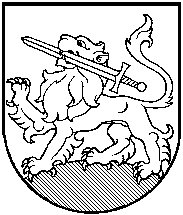 RIETAVO SAVIVALDYBĖS TARYBASPRENDIMASDĖL RIETAVO SAVIVALDYBĖS TARYBOS 2009 M. KOVO 26 D. SPRENDIMO NR. T1-116  PRIPAŽINIMO NETEKUSIU GALIOS 2014 m. gruodžio   d.  Nr. T1-RietavasVadovaudamasi Lietuvos Respublikos vietos savivaldos įstatymo  18 straipsnio 1 punktu, Lietuvos Respublikos sveikatos apsaugos ministro 2014 m. liepos 11 d. įsakymu Nr. V-794 „Dėl Lietuvos Respublikos sveikatos apsaugos ministro 1999 m. liepos 30 d. įsakymo Nr. 357 „Dėl mokamų asmens sveikatos priežiūros paslaugų sąrašo, kainų nustatymo ir jų indeksavimo tvarkos bei šių paslaugų teikimo ir apmokėjimo tvarkos“ pakeitimo“, Rietavo savivaldybės taryba n u s p r e n d ž i a:Pripažinti nuo 2015 m. sausio 1 d. netekusiu galios 2009 m. kovo 26 d. Rietavo savivaldybės tarybos sprendimą Nr. T1-116 „Dėl viešosios įstaigos Rietavo pirminės sveikatos priežiūros centro teikiamų mokamų paslaugų sąrašo ir įkainių patvirtinimo“. Šis sprendimas gali būti skundžiamas Lietuvos Respublikos administracinių bylų teisenos įstatymo nustatyta tvarka.Savivaldybės meras			          				RIETAVO SAVIVALDYBĖS ADMINISTARCIJOS SVEIKATOS, SOCIALINĖS PARAMOS IR RŪPYBOS SKYRIUSAIŠKINAMASIS RAŠTAS PRIE SPRENDIMO „DĖL RIETAVO SAVIVALDYBĖS TARYBOS 2009 M. KOVO 26 D. SPRENDIMO NR. T1-116 „DĖL  VIEŠOSIOS ĮSTAIGOS RIETAVO PIRMINĖS SVEIKATOS PRIEŽIŪROS CENTRO TEIKIAMŲ MOKAMŲ PASLAUGŲ SĄRAŠO IR ĮKAINIŲ PATVIRTINIMO" PRIPAŽINIMO NETEKUSIU GALIOS“ PROJEKTO2014–11-17Rietavas1. Sprendimo projekto esmė. Sprendimo projektas parengtas, vadovaujantis Lietuvos Respublikos sveikatos apsaugos ministro įsakymu, kuriame nurodomos asmens sveikatos priežiūros įstaigos pareigos, susijusios su mokamų paslaugų teikimu. 2. Kuo vadovaujantis parengtas sprendimo projektas. Sprendimo projektas parengtas vadovaujantis Lietuvos Respublikos vietos savivaldos įstatymo  18 straipsnio 1 punktu, Lietuvos Respublikos sveikatos apsaugos ministro 2014 m. liepos 11 d. įsakymu Nr. V-794 „Dėl Lietuvos Respublikos sveikatos apsaugos ministro 1999 m. liepos 30 d. įsakymo Nr. 357 „Dėl mokamų asmens sveikatos priežiūros paslaugų sąrašo, kainų nustatymo ir jų indeksavimo tvarkos bei šių paslaugų teikimo ir apmokėjimo tvarkos“ pakeitimo“.3. Tikslai ir uždaviniai. Savivaldybės sprendimai parengti vadovaujantis galiojančiais teisės aktais.4. Laukiami rezultatai.Savivaldybės teisės aktai atitiks Lietuvos Respublikos teisės aktų reikalavimus.5. Kas inicijavo sprendimo  projekto rengimą.Savivaldybės administracijos Sveikatos, socialinės paramos ir rūpybos skyrius.6. Sprendimo projekto rengimo metu gauti specialistų vertinimai.Neigiamų specialistų vertinimų negauta.7. Galimos teigiamos ar neigiamos sprendimo priėmimo pasekmės.Neigiamų pasekmių nenumatyta.8. Lėšų poreikis sprendimo įgyvendinimui.Sprendimo įgyvendinimui nereikės valstybės biudžeto lėšų.9. Antikorupcinis vertinimas.Nereikalingas.Sveikatos, socialinės paramos ir rūpybos skyriaus vedėja			         Jolita Alseikienė	